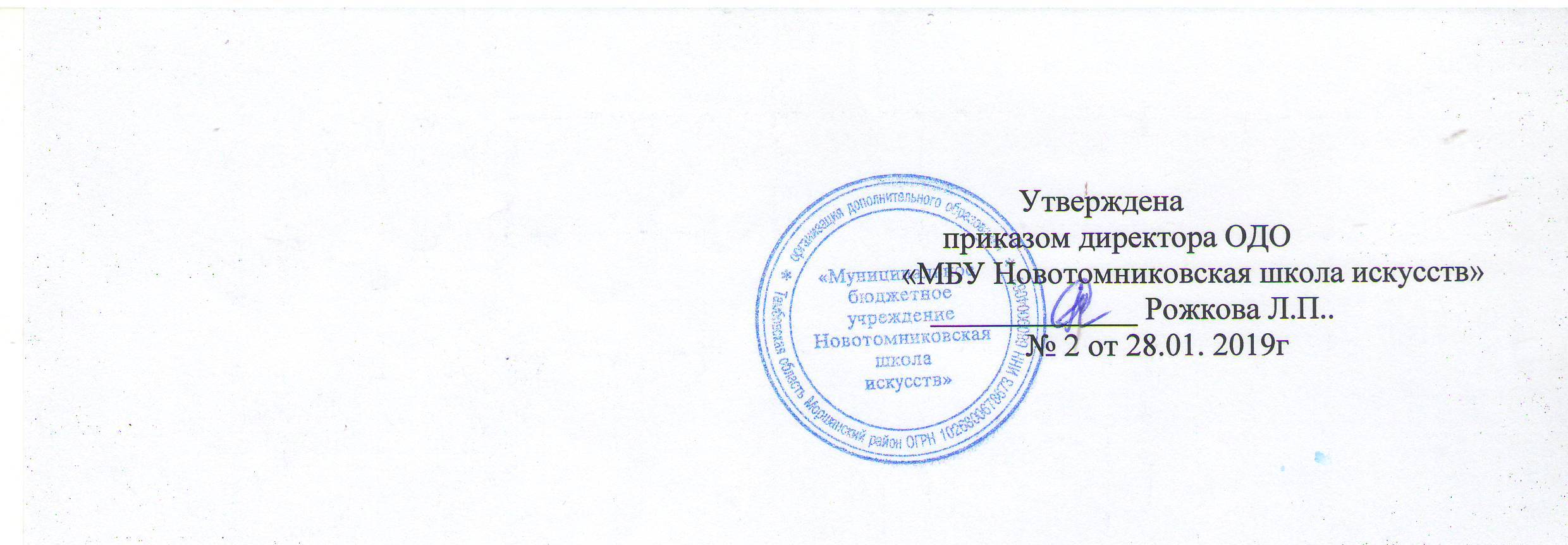 ОБРАЗОВАТЕЛЬНАЯ ПРОГРАММА               организации дополнительного образования«Муниципальное бюджетное учреждениеНовотомниковская школа искусств»                                                   На 2019-2022 годыС. Новотомниково 2019 г I.  СВЕДЕНИЯ ОБ УЧРЕЖДЕНИИ.Учредителем   ОДО «МБУ Новотомниковская школа искусств»    является муниципальное образование Моршанский район, функции и полномочия Учредителя осуществляет администрация Моршанского района отдел образования Моршанского  района Тамбовской  области.  Функции  и полномочия  учредителя  школы искусств,  в соответствии с федеральными  законами,   Постановлением  Администрации Моршанского района Тамбовской  области «О наделении отдела образования Моршанского  района Тамбовской  области функциями и полномочиями учредителя образовательных учреждений на территории Моршанского  района Тамбовской области». Собственником имущества Школы является Муниципальное образование Моршанского  район Тамбовской  области.         Тип школы искусств – организация дополнительного образования.Юридический адрес: 393944, Тамбовская область, Моршанский район, с. Новотомниково, ул. Школьная 21 бМесто расположение. 393944, Тамбовская область, Моршанский район, с. Новотомниково, ул. Школьная 21 б  Директор ОДО «МБУ Новотомниковская школа  искусств» Рожкова Людмила ПетровнаЛицензия – Серия  68 Л01 № 0000538 от 24 ноября 2015 года      Школа искусств  руководствуется в своей деятельности Конституцией Российской Федерации, Гражданским кодексом Российской Федерации, Федеральным Законом «Об образовании в Российской Федерации», другими федеральными и областными нормативными правовыми актами, нормативными правовыми актами отдела образования Моршанского района Тамбовской области, приказами Учредителя и Уставом.Организация дополнительного образования «Муниципальное бюджетное учреждение Новотомниковская школа искусств»   создана для выполнения работ, оказания услуг в целях обеспечения реализации предусмотренных федеральными законами, законами Тамбовской области, нормативными правовыми актами отдела образования Моршанского  района Тамбовской области  в сфере образования.Новотомниковская школа искусств организует работу с детьми в течение всего календарного года. В каникулярное время школа работает по плануШкола искусств  организует и проводит массовые мероприятия, создает необходимые условия для совместного труда, отдыха детей, родителей (законных представителей).II.    АНАЛИТИЧЕСКОЕ ОБОСНОВАНИЕ ОБРАЗОВАТЕЛЬНОЙ  ПРОГРАММЫ.Дополнительное образование  рассматривается как открытая социально-педагогическая и государственно-общественная система, развитие которой предусматривает реализацию конкретных мер в организационном, кадровом, программно-методическом и информационном аспектах.На сегодняшний день Новотомниковская школа искусств  - это  учреждение дополнительного образования, центр  культурно - досуговой работы, которая  предоставляет детям и взрослым возможность для разностороннего развития, укрепления здоровья и самоопределения. Школа является неотъемлемой частью образовательной системы Моршанского района, обогащает содержание основного образования, усиливая социально- педагогическую функцию и обеспечивая условия для творческого развития детей.Школа искусств - одно из учреждений, которое является составляющей частью образовательного пространства для детей. Особенностью или уникальностью в школе искусств  является   процесс обучения. Он  носит более неформальный характер, чем в школе, и поэтому  ближе к природным основаниям развития детей, когда акцент ставится не на информационном способе обучения, а на общении, на передаче опыта от  старшего к младшему. Вследствие  большего значения непосредственного, неформального общения с педагогом, более сильное, чем в школе, имеет личностное влияние педагога на воспитанника. Отсутствие обязательного образовательного стандарта  даёт возможность педагогу дифференцированно  ставить акцент на результативной стороне учебного процесса,   следовать природе познавательного развития ребёнка.На основании договоров с муниципальными образовательными учреждениями района  «О совместной деятельности по организации детских объединений дополнительного образования»  предоставляются   образовательные услуги в отдаленных местах района.   Все образовательные услуги направлены на:· формирование у воспитанников современной научной картины мира;· воспитание трудолюбия, любви к окружающей природе;· формирование человека и гражданина, нацеленного на совершенствование и преобразование общества;· интеграцию личности в систему мировой и национальной культуры;· решение задач формирования общей культуры личности, адаптации личности к жизни в обществе;· воспитание гражданственности, уважения к правам и свободам человека, уважения к культурным традициям и особенностям других народов в условиях многонационального государства;· создание основы для осознанного ответственного выбора и последующего освоения профессиональных образовательных программ;· формирование у воспитанников потребности к самообразованию, саморазвитию и самосовершенствованию и т.д.  Расписание занятий, которое составляется в целях установления наиболее благоприятного режима труда и отдыха воспитанников, соответствует их возрастным  особенностям, установленным санитарно-гигиеническим нормам и в соответствии с организационно-техническим возможностям учреждения.III.ЦЕЛИ И ЗАДАЧИ ОБРАЗОВАТЕЛЬНОЙ ДЕЯТЕЛЬНОСТИ ОДО «МБУ НОВОТОМНИКОВСКАЯ ШКОЛА ИСКУССТВ».Образовательная программа  - это средство развития познавательной мотивации, способностей ребенка, приобщение его к культуре. Педагогический коллектив школы искусств определяет настоящую образовательную программу как стратегический документ, являющийся составной частью региональной и муниципальной образовательной системы, основой которой является личностно-ориентированная педагогика, принципы взаимодействия интеграции с образовательными учреждениями Моршанского  района.Вся работа педагогического коллектива основана  на принципе добровольного участия в деятельности детских объединений,   в различных  мероприятиях. Она   направлена на развитие познавательного интереса детей к избранному виду деятельности до уровня профессионально-ориентированной индивидуальной работы, что делает дополнительное образование доступным для детей с различным уровнем формирования  творческой самостоятельности, ставит каждого ребёнка в ситуацию выбора и благополучия. В условиях, когда расширяются возможности для реализации запросов личности, складываются два типа ориентации в сфере потребления: использование достижений в области бытовой культуры, техники, организации и использование достижений в области духовной культурыЦелями деятельности, для которых создана школа искусств, являются: развитие мотивации личности к познанию и творчеству. Деятельность школы направлена на:     - обеспечение необходимых условий для личностного развития, укрепления здоровья, профессионального самоопределения и творческого труда детей в возрасте преимущественно от 6 до 18 лет;     - формирование общей культуры;     - организацию содержательного досуга.         Исходя из выше изложенного, школа искусств ставит перед собой следующие задачи:        - создание общеразвивающих программ, позволяющих получать навыки и умения воспитанникам, в разнообразных направлениях;        - повышение качества образовательного процесса путём внедрения новых педагогических технологий;        - вовлечение учащихся школы в активную творческую  деятельность, позволяющую выявить скрытый потенциал ребёнка; - создание  воспитывающей среды, возможности  для самореализации и саморазвития личности;- создание системы патриотического воспитания в рамках    дополнительного образования;- индивидуальный подход в сочетании с социальной направленностью деятельности, позволяющий каждому найти своё место в жизни, быть конкурентоспособным на рынке труда.IV.     УЧЕБНЫЙ ПЛАН  ОДО «МБУ НОВОТОМНИКОВСКАЯ ШКОЛА ИСКУССТВ», РЕГЛАМЕНТИРУЮЩИЙ УЧЕБНЫЙ ПРОЦЕСС.  Учебный план  Школы искусств на  учебный год   разработан на основе Федерального Закона «Об образовании в Российской Федерации» ; СанПина 2.4.4. 3172-14 «Рекомендуемый режим занятий в объединениях»; Устава школы; образовательных программ школы.         Учебный план строится в соответствии с главными задачами и принципами:·         всестороннего удовлетворения образовательных потребностей граждан, общества, государства;·        многообразие видов дополнительных образовательных программ, удовлетворяющих разнообразные интересы детей;·        развитие мотивации личности к познанию и творчеству;·        свободный выбор детьми дополнительных образовательных программ в соответствии со способностями, склонностями и интересами детей;·        создания условий для развития творческих способностей и формирования навыков и умений, необходимых для развития гармонически развитой личности.          Для выполнения вышеперечисленных задач и принципов, учитывая запросы родителей и индивидуальные запросы учащихся, учебный план направлен на  реализацию дополнительных образовательных программ по следующим направленностям:  художественнная;  туристко-краеведческое.         Каждое направление   предполагает участие  детей в возрасте от 6 до 18 лет   в детских объединениях одной тематической направленности или комплексным, интегрированным программам, рассчитанными на 1, 2 , 3 и более лет обучения. Занятия проводятся по группам, подгруппам, индивидуально или всем составом объединения.Художественно-эстетическое направление предполагает развитие, художественных способностей,  воспитывает вкус, создание живописных  произведений, формирование умения понимать произведения искусства, получать удовлетворение от творчества. Оно представлено следующими детскими объединениями:«Роспись по дереву»«Глиняная игрушка»«Плетение лозы»«Лоскутная пластика»«Народная вышивка»«Кружевоплетение»«Рукоделие»«Бисероплетение» Туристко -краеведческое  направление создает условие для формирования культурно-эстетического, нравственного и патриотического начала в участниках образовательного процесса, умение понимать и ощущать значение искусства и культуры,  совершенствует и развивает у воспитанников основные психические процессы: ощущение, восприятие, память, мышление, эмоции. Оно представлено  объединениям:«Искусство родного края»                                                    2. Особенности учебного плана Школы искусствРежим занятий обусловлен спецификой дополнительного образования: занятия в основном проводятся во второй половине дня после окончания занятий в общеобразовательной школе; в первой половине дня интегрированные уроки с учителями общеобразовательной школы. Распределение часов, в  объединениях дополнительного образования следующее:  согласно образовательным программам. Количественный состав детских объединений предусмотрен образовательными программами:  7-10 человек – 1 год обучения; 7-10 человек – 2 год обучения; 7-10-человек -3 год обучения. Формы занятий детских объединений самые разные: лекция, беседа, игра, диспут, экскурсия, коллективное творческое дело и др. Отчетные и   итоговые занятия проводятся в форме зачета, тематического тестирования, анкетирования, собеседования, выставок, открытого занятия с подведением итогов за год. Для отслеживания результатов деятельности учащихся в объединениях дополнительного образования проводятся мониторинг, анкетирование, тестирование, собеседование и т.д. Хорошим показателем работы является участие детского объединения в мероприятиях, конкурсах,  конференциях, выставках, фестивалях и т.д.Списки используемой литературы, методических пособий, познавательной литературы для учащихся, материально-техническое оснащение занятий прописываются педагогом в каждой образовательной программе индивидуально.Учебный план организации дополнительного образования «Муниципальное бюджетное  учреждение Новотомниковская школа искусств» на учебный год              V. ОРГАНИЗАЦИЯ УЧЕБНОГО ПРОЦЕССА В ШКОЛЕ ИСКУССТВ.Условия организации образовательного процесса в школе искусств регулируют следующие документы:Федеральный Закон «Об образовании в Российской Федерации»Санитарно – эпидемиологические требования  к учреждениям дополнительного образования детей;Устав О.У.Благодаря многообразию, разнонаправленности, вариативности предлагаемых дополнительных образовательных программ, дети выбирают то, что близко их природе, отвечает их потребностям и удовлетворяет их многообразные интересы.Деятельность детей осуществляется в одновозрастных и разновозрастных объединениях по интересам.         Школа искусств работает в режиме 6-дневной недели с 10.00 до 16.00. Занятия ведутся в одну смену.  Продолжительность учебного года обучения составляет 36 недель. Учебная нагрузка в неделю составляет:1-й год обучения - 6 часа;2-й и более - 6 часов.Расписание занятий объединений утверждается директором по предоставлению педагога дополнительного образования, с учетом пожеланий родителей, возрастных особенностей детей и установленных санитарно – гигиенических норм.Занятие длится 45 мин. и перерыв 15 минут.Численный состав групп в объединениях:1 год обучения -  7-10 человек;2 год и далее – 7-10  человек.Прием детей в детские объединения  осуществляется на добровольном желании детей, на основании заявления родителей (их законных представителей), копии свидетельства о рождении. При приеме детей в детские объединения администрация обязана ознакомить детей и их родителей (законных представителей) с Уставом учреждения и лицензией на право ведения образовательной деятельности и другими документами, регламентирующими организацию образовательного процесса.     Ребенок выбирает творческое объединение по интересам и может заниматься одновременно в одном или нескольких творческих объединениях. В течение года ребенок имеет право   перейти из одного творческого объединения в другое по его желанию. Формы итоговой и промежуточной аттестации обучающихся:- итоговые занятия;- тестирование;- отчетные  выставки.Образовательный процесс осуществляет преподавательский состав в количестве 5 человек, из них:Высшее образование имеют  – 2 педагога, среднее специальное –  3;Штатных преподавателей – 5, совместитель – 0;Имеют соответствие на занимаемую должность.План  работы школы искусствна  учебный год                              VI. МЕТОДИЧЕСКАЯ ДЕЯТЕЛЬНОСТЬ ШКОЛЫ ИСКУССТВ на  учебный год.Цель: повышение методической грамотности педагогического состава школы искусств. Создание условий для повышения квалификации и аттестации педагогических работников школы.Задачи:·        организация деятельности методического работы;·        повышение квалификации педагогов учреждения;·        расширение психолого-педагогического кругозора педагогов;·        установление связей с учреждениями и педагогами района по обмену педагогическим опытом.·        участие в мониторинге качества образования детей.     Сущность и особенности методической деятельности в системе дополнительного образования детей.         Успешное развитие системы дополнительного образования детей немыслимо без разработки его теории и методики. Значительную роль в этом процессе играет методическая деятельность.         Методическая деятельность рассматривается как совокупность действий, направленных на получение, систематизацию и распространение методических знаний.         Методическая деятельность является одним из аспектов профессиональной деятельности педагога, которую он осуществляет наряду с педагогической, организационно-массовой и др. видами деятельности.Она включает в себя, прежде всего изучение теории, методики и практики дополнительного образования детей и разработку методики осуществления и анализа образовательного процесса в учреждении дополнительного образования детей.         Основные виды методической деятельности:- самообразование,- методическое исследование,- описание и обобщение передового опыта,- создание методической продукции,- обучение педагогических кадров, методическое руководство,- методическая помощь,- методическая коррекция.  План методической работы на  учебный годАТТЕСТАЦИЯ ПЕДАГОГОВ ШКОЛЫ  ИСКУССТВII. Аттестация на первую квалификационную категорию:1. Лосева Н.Н – педагог дополнительного образования2. Шурухина О.Н. - педагог дополнительного образования3. Соломатина О.С. – педагог дополнительного образованияПримерная тематика заседаний Методического совета  на  учебный годПримерная тематика заседаний педагогического совета  на 2019- 2020 учебный год                            VII. ВОСПИТАТЕЛЬНАЯ РАБОТА ШКОЛЫ ИСКУССТВ.                Воспитательная работа направлена на развитие творческой активности учащихся, расширению кругозора, воспитание гражданственности и патриотизма, сохранения лучших национальных традиций в области народной культуры, что способствует развитию коммуникативного потенциала, формирует эстетический вкус, чувство уважения друг к другу.         Периодически в школе проводятся различные по тематике праздники и  мероприятия. Каждый из них обладает удивительным свойством: одни раскрывают ребятам красоту окружающего их мира, красоту взаимоотношений людей и природы, другие помогают, приобщится к весёлому племени артистов и затейников, третьи – объединяют все эти качества, а так же не забывается и о патриотическом воспитании.Содержание и многообразие форм учебно-воспитательного процесса в их единстве позволяет заинтересовать и вовлечь детей в систему дополнительного образования. Разнообразие форм даёт возможность увеличить число воспитывающих факторов, влияющих на сознание и поведение, чувства и волю, эмоции и интеллект.ПЕРСПЕКТИВНЫЙ ПЛАН ОРГАНИЗАЦИОННО-МАССОВОЙ РАБОТЫ И УЧАСТИЯ В КОНКУРСАХ   РАЗЛИЧНОГО УРОВНЯНА УЧЕБНЫЙ ГОДАДМИНИСТРАТИВНЫЕ СОВЕЩАНИЯЗадачи: выполнение закона «Об образовании РФ»Дальнейшее совершенствование структуры и управления ОДО «МБУ Новотомниковская школа искусств»ПРИМЕРНАЯ ТЕМАТИКА СОВЕЩАНИЙ ПРИ ДИРЕКТОРЕ                              Примерный     план общей работы ЦИКЛОГРАММА ПО АДМИНИСТРАТИВНО-ХОЗЯЙСТВЕННОЙ РАБОТЕ №  п/пФ.И.О.     Руководителя объединенияНазвание    детского объединенияКол-во группГод обученияНаполняемостьКол-во часов работы Кол-во занятий в неделюФорма аттестации контроляВсего часов в неделюОбщее кол-во часов1Лосева Наталья НиколаевнаРоспись по дереву11513Тестирование261Лосева Наталья НиколаевнаРоспись по дереву12513Тестирование 461Лосева Наталья НиколаевнаРоспись по дереву13513Итоговое тестирование, выставка2Самотруева Татьяна АлександровнаЛоскутная пластика12313 Тестирование 482Самотруева Татьяна АлександровнаЛоскутная пластика12513Тестирование 	82Самотруева Татьяна АлександровнаЛоскутная пластика13513Итоговое тестирование, выставка482Самотруева Татьяна АлександровнаЛоскутная пластика13513483Шурухина Ольга НиколаевнаГлиняная игрушка11513 Тестирование 4183Шурухина Ольга НиколаевнаГлиняная игрушка12513 Тестирование 4183Шурухина Ольга НиколаевнаГлиняная игрушка13513Итоговое тестирование, выставка6184Шурухина Ольга НиколаевнаПлетение лозы11513 Тестирование 4104Шурухина Ольга НиколаевнаПлетение лозы12513 Тестирование 6104Шурухина Ольга НиколаевнаПлетение лозы13513Итоговое тестирование, выставка5Рожкова Людмила ПетровнаРукоделие11412 Тестирование 665Рожкова Людмила ПетровнаРукоделие12512 Тестирование 5Рожкова Людмила ПетровнаРукоделие13512Итоговое тестирование, выставка6Соломатина Ольга СергеевнаБисероплетение11512 Тестирование 20216Соломатина Ольга СергеевнаБисероплетение12412 Тестирование 1216Соломатина Ольга СергеевнаБисероплетение13512Итоговое тестирование, выставка7Соломатина Ольга СергеевнаНародная вышивка11412 Тестирование 12247Соломатина Ольга СергеевнаНародная вышивка12412 Тестирование 12247Соломатина Ольга СергеевнаНародная вышивка13512Итоговое тестирование, выставка8Соломатина Ольга СергеевнаКружевоплетение11412Тестирование8Соломатина Ольга СергеевнаКружевоплетение12212Тестирование8Соломатина Ольга СергеевнаКружевоплетение13412Итоговое тестирование, выставка669Тельнова Александра ЛьвовнаИскусство родного края11422 Тестирование 4189Тельнова Александра ЛьвовнаИскусство родного края12422 Тестирование 4189Тельнова Александра ЛьвовнаИскусство родного края13522Итоговое тестирование418№ п/пСодержаниеСрокОтветственныеИсполнители1.Методические консультации с педагогами дополнительного образования по основному виду деятельностиВ течение годапо средамТельнова А.Л.Тельнова А.Л.2.Оформление договоров о совместной деятельности по организации д/о доп. образования по заявкам базовых учрежденийАвгуст,сентябрьРожкова Л.ППедагоги дополнительного образования3.Составление таблицы расчета учебных часов по  недельной нагрузке педагогов доп. образования на учебный годдо 15 сентябряРожкова Л.ПРожкова Л.П4.Корректировка распределения учебной нагрузки педагогов дополнительного образованияВ течение годаРожкова Л.П.Педагоги дополнительного образования5.Составление учебного плана до 25 июняРожкова Л.П.Тельнова А.Л.6.Корректировка учебного плана  на  учебный годдо 01 сентябряРожкова Л.П.Тельнова А.Л.7.Составление расписания занятий д/о на учебный годДо 15 сентябряРожкова Л.П.Педагоги дополнительного образования7.Корректировка расписания работы детских объединенийВ течение учебного годаРожкова Л.П.Педагоги дополнительного образования8.Отчетная документация на начало учебного годаДо 15 сентябряРожкова Л.П.Педагоги дополнительного образования9.Составление списков воспитанников  на  уч. годАвгуст, сентябрьРожкова Л.П.Педагоги дополнительного образования10.Контроль за сохранностью контингента. Корректировка списка воспитанников В течение учебного годаРожкова Л.П.Педагоги дополнительного образования11.Участие в подготовке и проведении педагогических советов (по плану)В течение учебного годаТельнова А.Л.Педагоги дополнительного образования12.Участие в административных совещаниях (по плану)В течение учебного годаРожкова Л.ППедагоги дополнительного образования13.Участие в организации и проведении  методических советов По перспективному плану Тельнова А.Л.Педагоги дополнительного образования14.Контроль за учебным процессом в детских объединениях.В течение учебного годаРожкова Л.П.Тельнова А.Л.15.Проверка журналовВ течение учебного годаРожкова Л.П.Тельнова А.Л.16.Проведение собеседования с педагогами дополнительного образования по итогам  учебного годаМайРожкова Л.П.Тельнова А.Л.17.Составление отчетной документации за учебный годДо 25 июняТельнова А.Л.Педагоги дополнительного образования18.Организация приема заявление от родителей в детские объединениямай - сентябрьТельнова А.Л.Педагоги дополнительного образования19.Подготовка проектов приказов по учебной деятельностив течение учебного годаТельнова А.Л.Педагоги дополнительного образования20.Контроль за выработкой образовательных программ.в течение учебного годаТельнова А.Л.Педагоги дополнительного образования№ п/пВид деятельностиСрокиОтветственныеМетодические консультации по основной деятельности педагоговВ течение годаТельнова А.Л.Корректировка рабочих программам педагогов дополнительного  образованияВ течение годаТельнова А.Л.Разработка методических пособий  В течение годаПедагоги Контроль за выполнением КТП педагогов дополнительного образованияПографикуТельнова А.Л.Посещение открытых занятий педагогами дополнительного образованияВ течение годаПедагоги Пополнение методической базы В течение годаПедагоги Организация и проведение методических объединений по направлениямВ течение годаТельнова А.Л.Организация участия педагогов дополнительного образования в работе областных семинаров и выставок В течение годаТельнова А.Л.Педагоги Организация деятельности методического совета В течение годаТельнова А.Л.Проведение мониторинга качества образования детей Ноябрь, апрельТельнова А.Л.Педагоги Организация научно-просветительской деятельностиВ течение годаТельнова А.Л..Повышение квалификации педагогов В течение годаТельнова А.Л.Педагоги Аттестация педагогов По графикуТельнова А.Л.Работа над темой самообразования  «Технология массового мероприятия. Детские праздники»В теч. годаЛосева Н.НРабота над темой самообразования  «Эстетическое воспитание детей на занятиях объединения «народная игрушка»В теч. годаТельнова А.Л.Работа над темой самообразования  «Нравственное воспитание детей путем приобщения к русской культуре»В теч. годаСоломатина О.С№ п/пТема заседанийСрок1Основные направления работы Методического сентябрь2.Планирование воспитательной работы в  Выступление по теме самообразованияоктябрь3.Проведение мониторинга качества образования февраль4.Итоги работы Методического совета в  учебном годумай№ п/пТема заседанийСрок11. Основные перспективы и направления деятельности Школы в новом учебном году. Развитие Школы в свете принятия закона  «Об образовании»2. Утверждение локальных актов Школы  (перспективный план, учебный план, расписание детских объединений, положения и др.)  август2.1 «Комплексное сопровождение педагогов в системе повышения качества профессионального мастерства и профессиональной культуры"2. Индивидуальный маршрут педагога по подготовке к аттестациидекабрь3.1.Анализ успехов и проблем всех и каждого в прошедшем учебном году (анализ деятельности всех подразделений).2. Итоговый мониторинг образовательного процесса 3. Утверждение плана работы на летний период.май4.1. Основные перспективы и направления деятельности в новом учебном году. Развитие школы в свете принятия закона  «Об образовании»2. Утверждение локальных актов Школы (перспективный план, учебный план, расписание детских объединений, положения и др.)   августНаименование мероприятияМесто проведенияответственныйСЕНТЯБРЬСЕНТЯБРЬСЕНТЯБРЬУчастие в мероприятиях ко Дню районаВыставочные площадкиТельнова А.Л.Праздник, посвященный Дню знанийШкола искусствПедагоги школыУчастие в международном конкурсе «Шкатулка талантов». Номинация  «Осенние фантазии».Школа искусствТельнова А.Л. ОКТЯБРЬ ОКТЯБРЬ ОКТЯБРЬПраздник, посвященный Дню учителяШкола искусствТельнова А.Л.Участие в международном конкурсе «Красота Божьего мира»Школа искусствТельнова А.Л.Заседание клуба «Вечная весна», посвященного Дню пожилых людейШкола искусствТельнова А.Л.Праздник  «Бродит осень золотая»Школа искусствТельнова А.Л.НОЯБРЬНОЯБРЬНОЯБРЬДень материМастер-классы для мамШкола искусствТельнова А.Л.Участие в региональном  конкурсе «Православная культура Тамбовского края»Школа искусствТельнова А.Л.ДЕКАБРЬДЕКАБРЬДЕКАБРЬНовогодняя елка Школа искусствТельнова А.Л.Участие в региональном конкурсе «Звездочки Тамбовщины»Школа искусствТельнова А.Л.Проведение выставки детского творчестваШкола искусствТельнова А.Л.ЯНВАРЬЯНВАРЬЯНВАРЬСеминар на тему: «Здоровьесберегающие технологии в системе декоративно-прикладного творчества»Школа искусствПедагоги школыПраздник «Христос родился»Школа искусствПедагоги школыФЕВРАЛЬФЕВРАЛЬФЕВРАЛЬКонкурс  детского рисунка, посвященного Дню защитника Отечества.Школа искусствТельнова А.Л.Паспортизация школьного музея «Из истории усадьбы гр. И.И. Воронцова-Дашкова»Школа искусствТельнова А.Л.МАРТМАРТМАРТПроведение  праздника «Гуляй, Масленица1»Школа искусствТельнова А.Л.Праздник наших мам. Конкурс рисунков и поделок.Школа искусствТельнова А.Л.Участие во Всероссийском конкурсе изобразительного искусства и декоративно-прикладного творчества «Палитра ремесел».Школа искусствПедагоги школыАПРЕЛЬАПРЕЛЬАПРЕЛЬКонкурс рисунка, посвященного Дню космонавтики.Школа искусствТельнова А.Л.Участие педагогов в фестивале художественного творчества «Призвание»районТельнова А.Л.МАЙМАЙМАЙПраздничная пасхальная программа «Христос Воскрес!»Школа искусствТельнова А.Л.Праздник «Спасибо деду за Победу»Новотомниковский и Носиновский филиалы Алгасовской СОШПедагоги школыИтоговая выставка детского творчестваШкола искусствТельнова А.Л.ИЮНЬ, ИЮЛЬ, АВГУСТИЮНЬ, ИЮЛЬ, АВГУСТИЮНЬ, ИЮЛЬ, АВГУСТМероприятия для летнего оздоровительного лагеря. (Конкурсы и праздники)         ОДОПедагоги школыПраздник «Церемония награждения выпускников школ»Новотомниковский и Носиновский филиалы Алгасовской СОШТельнова А.Л. Рожкова Л.П.В ТЕЧЕНИЕ ГОДАВ ТЕЧЕНИЕ ГОДАВ ТЕЧЕНИЕ ГОДАУчастие воспитанников детских объединений и педагогов  в районных, областных, российских, международных конкурсах.Рожкова Л.П.Мастер-классы «Знакомство с творчеством. Знакомьтесь –это мы»     Район, ОДОСоломатина О.С., Лосева н.Н., Шурухина О.Н.Работа с туристами, приезжающими в НовотомниковоШкола искусствТельнова А.Л. Рожкова Л.П.Проведение  мероприятий в школьном музееШкола искусствТельнова А.Л.Публикация статей в местной печатиШкола искусствТельнова А.Л.№Тема совещаниясроки1Стратегия развития ОДО в  учебном годусентябрь2.Организация мониторинга качества образования ОДОоктябрь3.Результаты работы учреждения за 1 полугодие декабрь4.Реализация программы развития ОДОфевраль5.Результаты работы учреждения за  учебный годмай6.Проверка комплектования детских объединенийСентябрь, октябрь7.Итоги проверки правильности оформления журналов, посещаемости занятийноябрь8.Совещание по подготовке и проведению районных массовых мероприятийВ течение года10.Инструктивное совещание «Об охране труда и соблюдении техники безопасности»октябрь11.Ход мониторинга образовательных программдекабрь12.Итоги проверки освоения программ воспитанниками детских объединенийянварь13.Контроль работы детских объединенийСоблюдение норм :·        санитарно-гигиенических·        безопасности и антитеррора·        техники безопасностиежемесячно14.Итоги мониторинга качества реализации образовательных программмай15.Итоги майских собеседований с педагогамимай13 числа каждого месяцаПодготовка данных для распределения стимулирующей и компенсационной части фонда оплаты труда.Тельнова А.Л.10-15 числа каждого месяцаОформление табеля рабочего времени сотрудников ОДОРожкова Л.ПЕжемесячноРазработка проектов приказов и их оформление, по личной деятельностиРожкова Л.ПЕжемесячноПечать документации ОДОРожкова Л.ПЕжемесячноРегистрация входящей и исходящей документации по мере ее поступленияРожкова Л.ПЕжемесячноОформление больничных листов сотрудников ОДО по мере их поступленияРожкова Л.ППо графикуПроверка выработки рабочего времени сотрудниками ОДО Рожкова Л.ППо мере поступления новых данныхЗаполнение личных карточекРожкова Л.ППо плану ОДО Разработка выступлений к педсовету, общим собраниям и участие в нихТельнова А.Л.27-31 августаСоставление тарификационного списка педагогов и других работников штатного расписания.Рожкова Л.П20 сентябряСдача личных  медицинских книжек постоянных сотрудников ОДО Рожкова Л.П3-14 декабряСоставление и оформление графика  очередных  отпусков  сотрудников ОДО  Рожкова Л.П21-25 январяПроверка личных дел сотрудников ОДОРожкова Л.П30, 31 январяПроверка трудовых книжекРожкова Л.П4 – 8 февраляПроверка личных карточекРожкова Л.П1 мартаСдача списка сотрудников для прохождения диспансеризации.Рожкова Л.П20 маяЗаключение договора с СЭС о прохождении профессиональной подготовки и аттестации сотрудников.Рожкова Л.ПМай  ИюньИюль АвгустОформление отпусков сотрудников МОУ ЦДТРожкова Л.ПИюльАвгустОрганизация прохождения медицинского обследования постоянными сотрудниками ОДОРожкова Л.П      АвгустОформление плана работы школы на годРожкова Л.П№МесяцМесяцМесяцМесяцМесяцМесяцМесяцМесяцМесяцМесяцМесяцМесяцПримечания91011121234567 81.Пополнение и поддержание материально-технической базы учебной и воспитательной работы ОДО*********2.Оформление реестров в ОДО для оплаты педагогам за коммунальные услуги ***********  *3.Подготовка документов для списания материальных ценностей***********4.Подготовка документации и материальных ценностей к инвентаризации*5.Инвентаризация*6.Заключение договоров с обслуживающими организациями.*7.Составление отчета по итогам работы за 2015/16 год «Самообследование»*8.Организация и проведения субботника по уборке прилегающей территории *9.Организация санитарно-гигиенического режима.*********** *10.  Контроль за санитарно - гигиеническим состоянием помещений  и прилегающей территорией школы.***********   *